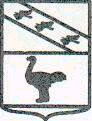 Администрация города Льгова Курской областиРАСПОРЯЖЕНИЕот 30.04.2021 г.   №  209-раОб утверждении проектно-сметной документации«Легенды дворов» Льгов Курская область. Концепция развития пешеходной улицы К. Маркса и прилегающих дворовых пространств.          На основании Федерального закона от 06.10.2003 года №131-ФЗ «Об общих принципах организации местного самоуправления в Российской Федерации, Постановления Правительства Российской Федерации от 10.02.2017 года № 169 «Об утверждения правил предоставления и распределения субсидий из федерального бюджета субъекта Российской Федерации на поддержку государственных программ субъектов Российской Федерации и муниципальных программ формирования комфортной городской среды», руководствуясь Уставом муниципального образования «город Льгов» Курской области:        1. Утвердить проектно-сметной документации «Легенды дворов» Льгов Курская область. Концепция развития пешеходной улицы К. Маркса и прилегающих дворовых пространств, разработанную Московским архитектурным институтом.        2. Настоящее распоряжение вступает в силу со дня его подписания.Глава города Льгова                                             А.С. Клемешов